Wednesday 29.4.20Here are your jobs for today.  Literacy Comprehension 
LI: to read for information about the moon 
Select Mild* Spicy ** or Hot ** passage with questions

*Mild passage and questions
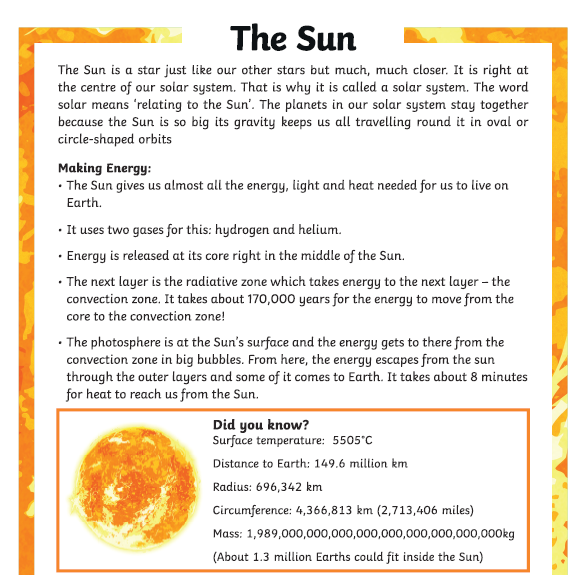 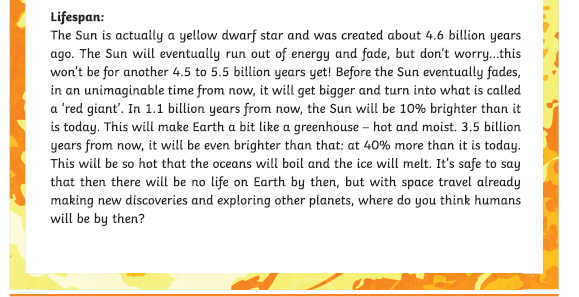 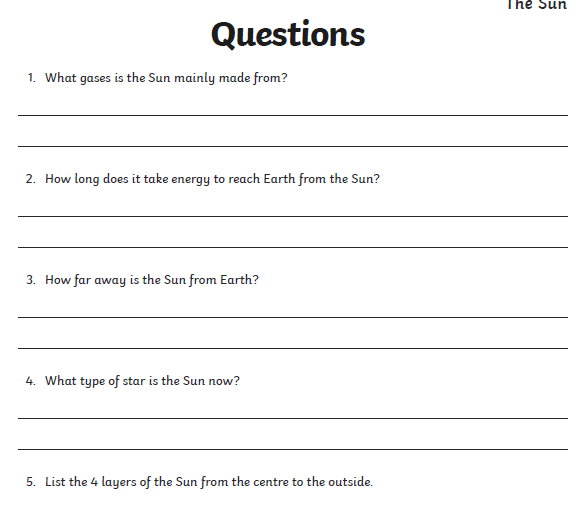 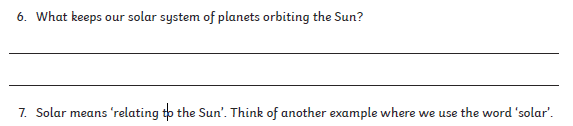 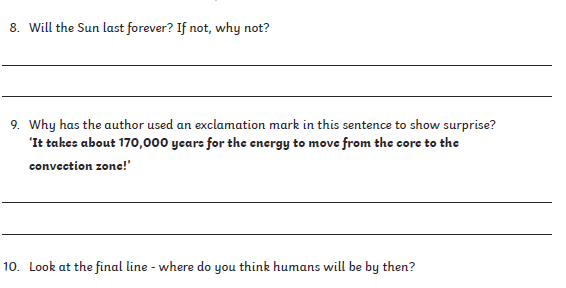 




**Spicy passage and questions 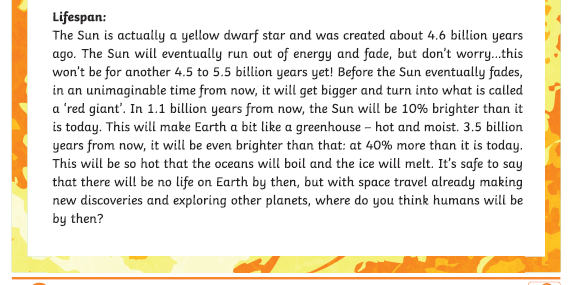 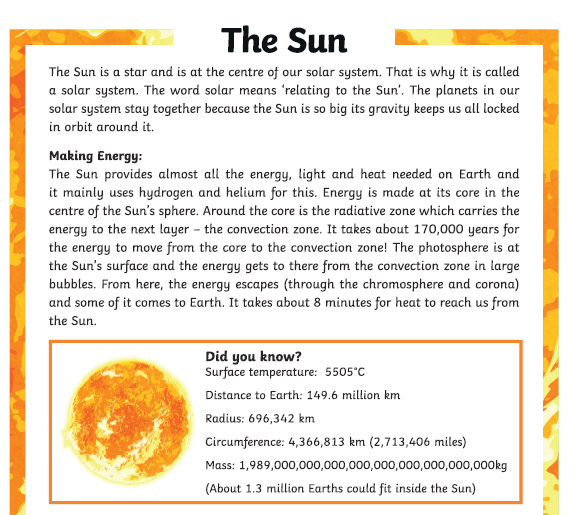 








***Hot passage and questions




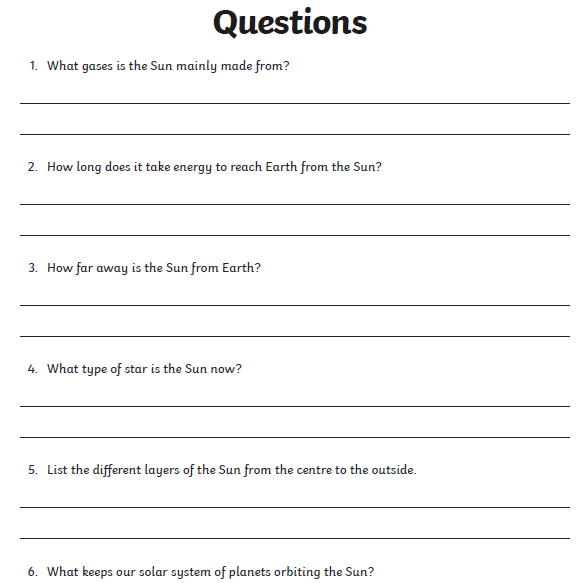 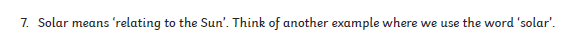 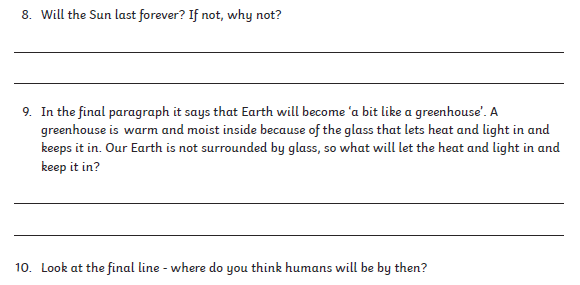 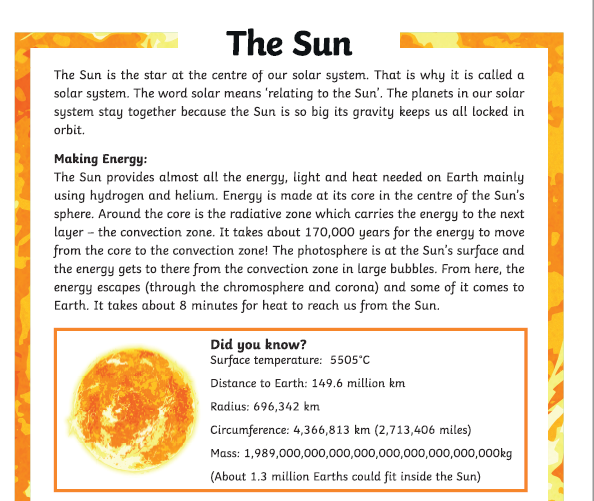 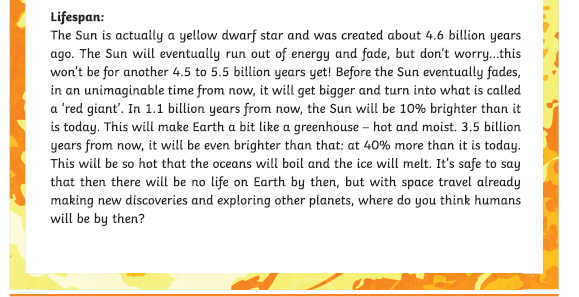 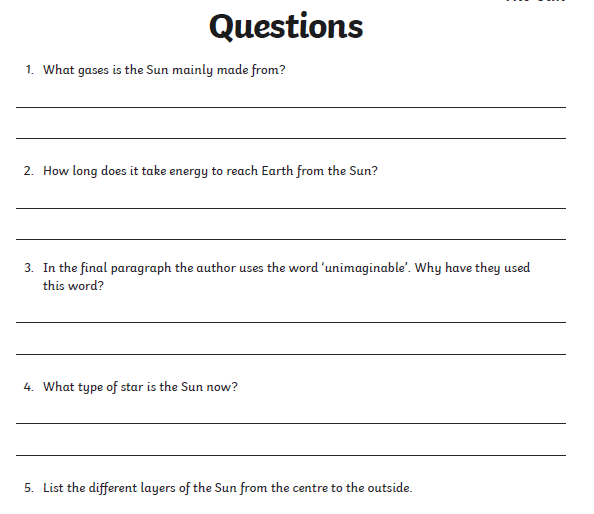 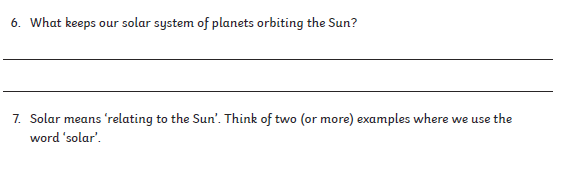 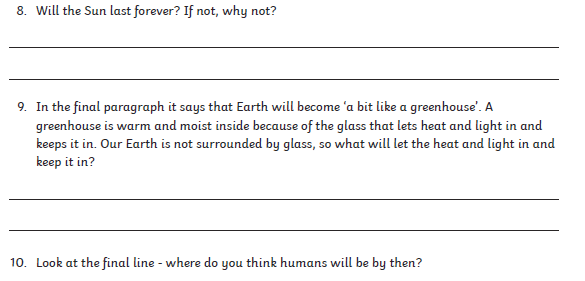 Numeracy Rectangles:  L.I- To be able to calculate equivalent fractions1) 4/8    2) 6/6     3) 6/9     4)  4/4     5) 40/100  6) 10/4007) 15/45   8) 8/12     9) 3/36   10) 26/39   11) 7/70   12) 25/150Triangles: L.I- To be able to calculate a percentage 1) 50% of 10    2) 50% of 130    3) 1) 50% of 15004) 25% of 200  5) 25% of 400       6) 25% of 607) 75% of 100  8) 75% of  500        9) 75% of 90010) 10% of 60  11)   10% of 150    11)  10% of 85012) 5% of 20  Circles: L.I- To be able to find simple percentages1) 50% of 6   2) 50% of 14   3) 50% of 224) 50% of 72  5) 50% of 50  6) 50% of 1207) 50% of 24   8) 50% of 600 9) 25% of 810) 25% of 20Optional TasksSumDogActive Learn GamesArt Task  - Get CreativeL.I. To be able to design your own planetBefore you begin you will need: some paper (or use your jotter)Something to draw with e.g. pens, pencilsSomething round to draw around (or you can just draw your own circle)Watch this clip on from Glasgow Science Centre at Home: https://www.youtube.com/watch?v=SUQQUjIXZRM&feature=youtu.beTip: You might want to pause this clip as you draw and complete each step. This will allow you some thinking time.You can post your completed planets on TEAMS if you wish. You could also include a brief description of your planet. Optional Extension Task: Practice your note taking skills by watching the video or part of it again. Whilst you listen carefully can you note some facts that you hear about planets and Space.      Mild: 3 Facts         Spicy: 5 facts           Hot: 10 factsP.E – To develop stamina and persistence in fitness
Joe Wick’s video will be posted by Mrs Howard, here are some more activities you can do on GoNoodle! 
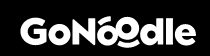 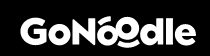 Lateral Stamina - https://family.gonoodle.com/activities/lateral-movements?utm_content=teacher&utm_medium=1600784&utm_campaign=share_link&utm_term=lateral-movements&utm_source=clipboard 

Performance Training - https://family.gonoodle.com/activities/performance-training?utm_content=teacher&utm_medium=1600784&utm_campaign=share_link&utm_term=performance-training&utm_source=clipboard Cat Man in Space! - https://family.gonoodle.com/activities/cat-man-in-outerspace?utm_content=teacher&utm_medium=1600784&utm_campaign=share_link&utm_term=cat-man-in-outerspace&utm_source=clipboard Baby Shark workout! https://family.gonoodle.com/activities/baby-shark?utm_content=teacher&utm_medium=1600784&utm_campaign=share_link&utm_term=baby-shark&utm_source=clipboard 

Music Mr Muller has placed new activities in your charanga inbox This can be access here https://www.charangascotland.co.uk/yumu/login I will give updates throughout the week about who’s access their music learning and who’s earned charanga points. If you are unable to access charanga and you don’t have a username or password, let Mr Muller know